Process Development EngineerWat krijg jij?Passend salarisGoede secundaire arbeidsvoorwaardenFlexibele werktijden Een dynamische en internationale omgevingVeel ruimte voor persoonlijke ontwikkelingEen platte organisatie met directe communicatielijnenSporten tijdens de pauzesMogelijkheid tot wekelijkse bootcampWat heb jij nodig?Master op het gebied van Werktuigbouwkunde, Mechanica of Technische Natuurkunde afgerond Affiniteit met Additive Manufacturing Bewezen softwarevaardigheden, bijvoorbeeld PythonErvaring met hoogwaardige kunststoffen is een préErvaring met FEM voor materiaalsterkte en/of warmteoverdracht is een préUitstekende beheersing van de Engelse taalBeheersing van de Duitse taal is een préJouw werkdagBond3D is bezig met de ontwikkeling van een revolutionaire 3D-Printer waarbij jouw bijdrage als Process Development Engineer erg goed van pas komt.Jij ziet het als een uitdaging om de prestaties van het printproces te optimaliseren, zodat niet alleen de dagelijkse problematiek wordt opgelost, maar er ook voor de langere termijn effectief en efficiënt kan worden geproduceerd.  Daarnaast behoren de volgende taken ook tot jouw takenpakket: Realiseren van verbeteringen van printprestaties volgens de Bond3D print performance indicatorenStabiliseren van printprestaties (herhaalbaarheid)Documenteren van resultaten op een effectieve manierDefiniëren, uitvoeren en documenteren van tests om het print prestatieniveau op een consistente manier van hoge kwaliteit te bewijzen Werken met verschillende AM-materialen en het hierop aanpassen van de procesvariabelen Uitvoeren van signaalanalyseZorgen voor een heldere communicatie binnen het projectteam en intern binnen Bond3DWaar ben jij sterk in?Je bent analytisch zeer sterk, je kunt goed overtuigen, motiveren en presenteren. Jij weet je team mee te nemen in jouw gedachtegang. Tot slot ben je creatief, proactief en communicatief erg sterk.Over Bond3dBond3D heeft een revolutionaire printtechniek bedacht om onderdelen gemaakt van high performance polymeren te produceren door middel van additive manufacturing. De producten hebben dezelfde eigenschappen als producten die momenteel worden geproduceerd met conventionele technieken. Sinds de oprichting in 2014 is Bond3D bezig met de ontwikkeling van de 3D-printer om de innovatieve concepten in de praktijk te brengen. De nieuwe generatie printers die nu in ontwikkeling is, kan de onderdelen snel, in hoge kwaliteit en reproduceerbaar printen.Vitaliteit en gezondheid zijn belangrijke speerpunten binnen Bond3D. Wekelijks wordt er een bootcamp aangeboden, sporten tijdens de lunchpauze wordt gepromoot en ieder jaar organiseren ze een wintersportvakantie en een teambuildingsdag. Ook de Amstel Gold Race wordt ieder jaar door de fanatieke Bond-fietsers gereden. Een assessment maakt onderdeel uit van de procedureIs dit jouw nieuwe uitdaging?
Solliciteer dan hier.Eqib | The Human Factor
Marlies Scholten-ter Bekke 

Tel.: 074 349 40 74
E-mail: m.terbekke@hr.eqib.nl 
www.eqib.nl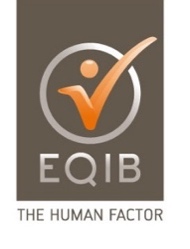 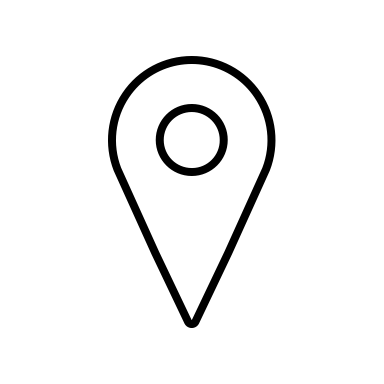 Enschede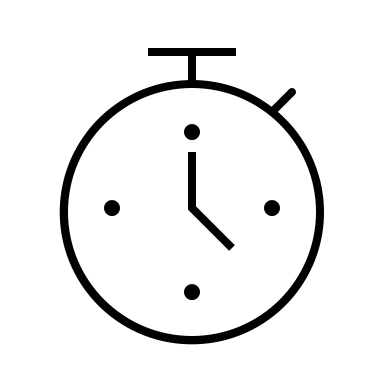 36 - 40 uur 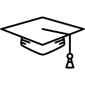   HBO | WO